CATERPILLAR 637e Motor Scraper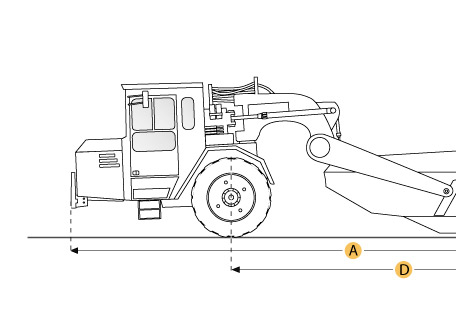 Selected DimensionsSpecification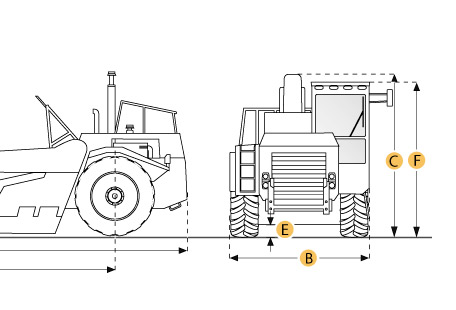 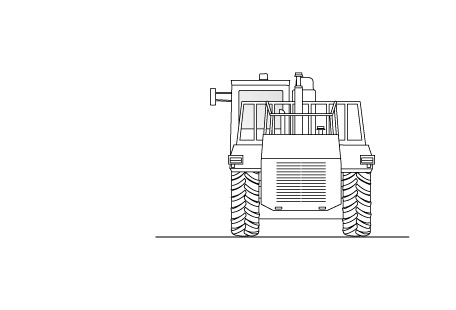 DimensionsDimensionsDimensionsA. Overall Length46.9 ft in14280 mmB. Overall Width12.9 ft in3940 mmC. Overall Height14.1 ft in4290 mmD. Wheelbase28.8 ft in8770 mmTractor EngineTractor EngineTractor EngineMakeCaterpillarCaterpillarModel34083408Gross Power450 hp335.6 kwDisplacement1098.4 cu in18 LScraper EngineScraper EngineScraper EngineMakeCaterpillarCaterpillarModel33063306Gross Power250 hp186.4 kwDisplacement640.7 cu in10.5 LOperationalOperationalOperationalFuel Capacity322.3 gal1220 LTire Size37.25-35 30 PR (E-3)37.25-35 30 PR (E-3)TransmissionTransmissionTransmissionNumber of Forward Gears77Max Speed Forward29.8 mph48 km/hWeightsWeightsWeightsTotal Operating - empty112089.6 lb50843 kgFront Axel - empty66132.1 lb29997 kgRear Axel - empty45957.6 lb20846 kgTotal Operating - Loaded187090.9 lb84863 kgFront Axel - loaded91674.8 lb41583 kgRear Axel - loaded95416.1 lb43280 kgBowlBowlBowlRated Payload75001.3 lb34020 kgHeaped Capactiy31 yd323.7 m3Struck Capacity21.1 yd316.1 m3Max Depth of Cut17.2 in437 mmWidth of Cut11.5 ft in3510 mmDimensionsDimensionsDimensionsOverall Length46.9 ft in14280 mmOverall Width12.9 ft in3940 mmOverall Height14.1 ft in4290 mmWheelbase28.8 ft in8770 mm